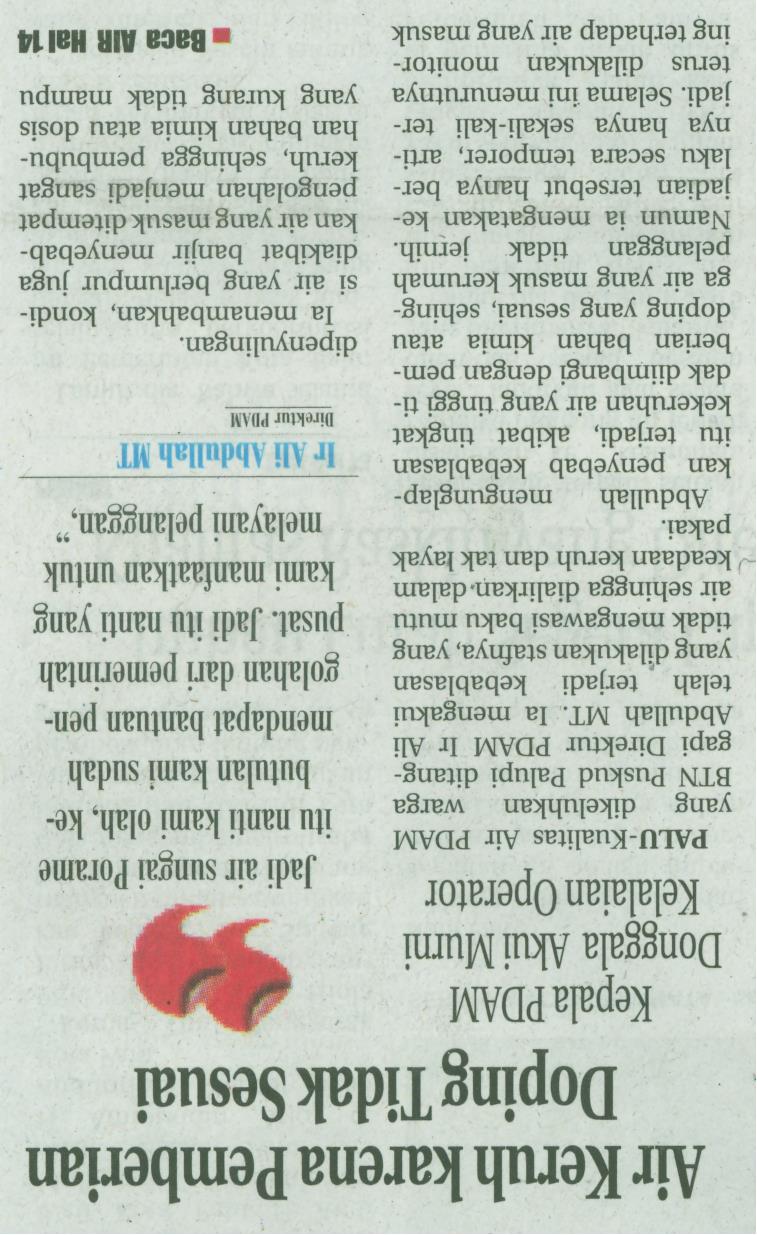 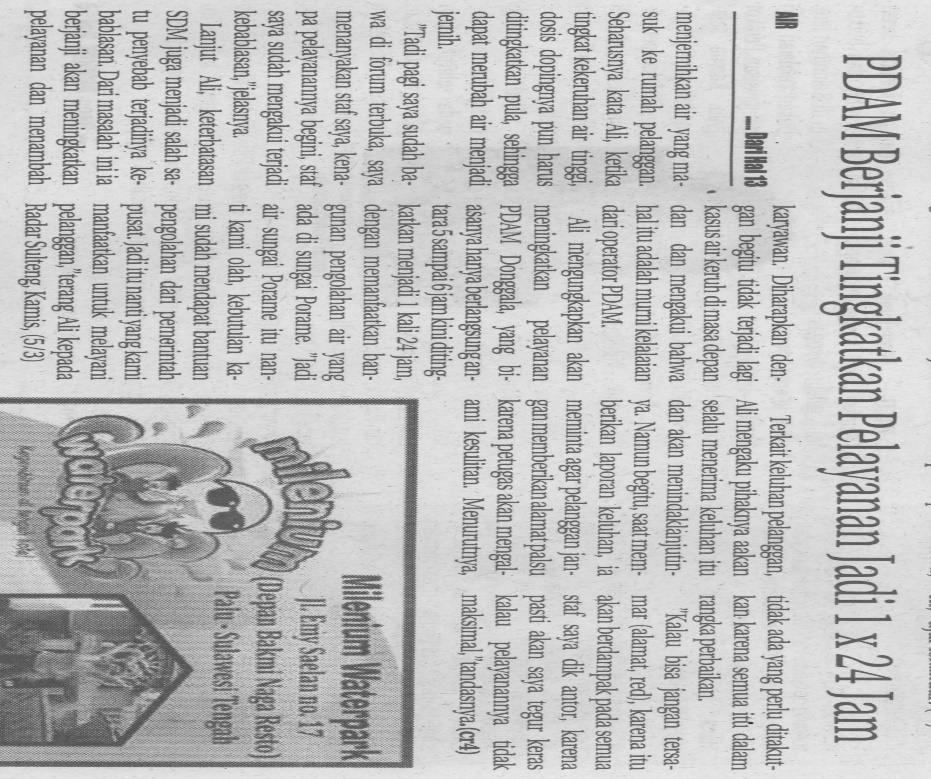 Harian    :RadarKasubaudSulteng 1Hari, tanggal:Jum’at, 6 maret 2015KasubaudSulteng 1Keterangan:Air Keruh Karena Pemberian Doping Tidak sesuaiKasubaudSulteng 1Entitas:PaluKasubaudSulteng 1